Guía para compras públicas y corporativas¿Porque adoptar los criterios de Topten?Topten es una iniciativa basada en portales web activos en diferentes puntos del mundo que ayuda a los profesionales, los contratistas públicos y los grandes compradores a encontrar los productos más eficientes energéticamente disponibles en cada país. Los productos se seleccionan y actualizan continuamente, de acuerdo con sus altas prestaciones energéticas y medioambientales, independientemente de los fabricantes.Todos las termas que se muestran en www.topten.pe cumplen con los criterios contenidos en estas pautas. Por lo tanto, los compradores pueden utilizar el sitio web para verificar la disponibilidad y la variedad de productos actualmente en el mercado, que cumplen con los criterios de selección de Topten.¿Cuánto puedes ahorrar?En www.topten.pe las termas se dividen en las siguientes categorías: Teniendo en cuenta los modelos enumerados en Topten y las siguientes consideraciones, es posible lograr los ahorros indicados en la siguiente tabla.TERMAS ELECTRICASNota: Para el cálculo del consumo de electricidad que se muestra en la tabla anterior, se tomó en cuenta que el tiempo de uso de las termas eléctricas es en promedio 0.5 horas por día, por lo tanto, se consideró 180 horas al año. En cuanto a la potencia para termas eléctricas modelo topten de 20 a 80 L y de 100 a 150 L son 1 kW y 2 kW respectivamente. El modelo ineficiente de 20 L a 80 L y de 100 a 150 L son 2 kW y 3.5 kW respectivamente. Es de esa forma que se obtuvo la información de la tabla.  Los modelos Topten consumen un 50% menos de energía en termas eléctricas de 20L a 80L y 43% menos de energía en termas eléctricas de 100L a 150L respectivamente comparados con modelos ineficientes y pueden conseguir ahorros de una media de 90 S/. /unidad en termas de 20L a 80L y una media de 135 S/. unidad en termas de 100L a 150L durante su vida útil.TERMAS ELECTRICAS – RAPIDUCHASNota: Para el cálculo del consumo de electricidad que se muestra en la tabla anterior, se tomó en cuenta que el tiempo de uso de las termas eléctricas rapiduchas es en promedio 0.5 horas por día, por lo tanto, se consideró 180 horas al año. En cuanto la potencia de termas eléctricas rapiducha modelo topten es de 5 kW y el modelo ineficiente de termas eléctricas rapiducha es 10 kW. Es de esa forma que se obtuvo la información de la tabla.Los modelos Topten consumen un 50% menos energía comparados con modelos ineficientes y pueden alcanzar ahorros de una media de 450 S/. /unidad durante su vida útil.CRITERIOS DE SELECCIÓN PARA TERMASTopten peru ofrece a los usuarios una lista actualizada de termas más eficientes del mercado nacional para disminuir su consumo de energía, promoviendo un uso eficiente, y también racional del recurso.En los listados de la página, seleccionamos los modelos de termas de uso doméstico de menor consumo y mayor eficiencia energética, de acuerdo a la ficha técnica del fabricante y en base al criterio de selección del reglamento técnico peruano.¿Cómo leer nuestras tablas?La lista de productos seleccionados se ordena de forma en que se aprecien los modelos más eficientes, sin embargo, el usuario puede modificar este orden colocando sus preferencias en el menú de filtros de la parte superior.A pesar de haber diferencias en el consumo energético de los productos, todos los equipos que se encuentran en las listas de Topten son eficientes.Detalle de las columnas de las tablasModelo: Nombre comercial del producto.Marca: Marca que comercializa el producto.Clase de eficiencia: Justificada en base a su potencia (kW).Consumo de energía (kWh/L): Consumo de energía en kilowatt hora por Litro de agua consumida.Consumo de agua (l/ciclo): El caudal de agua nominal del aparato, en litros/minutos.Potencia nominal (kW): Potencia nominal de aparato kW.Gasto en energía: Costo estimado de la energía utilizada por el equipo en 15 años (vida útil estimada del mismo).Clasificación de Eficiencia EnergéticaLa clasificación de eficiencia energética o clase de potencia está representada por una letra, según la potencia nominal de la terma de uso doméstico, se determinará de acuerdo a lo establecido en la Tabla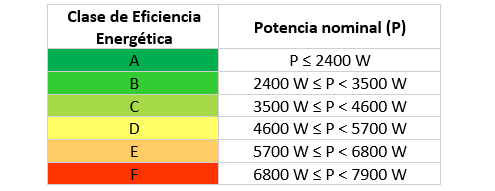 Asesoramiento y apoyoSi desea obtener más ayuda para utilizar la información presentada, comuníquese con el equipo nacional de Topten (encuentre los enlaces en www.topten.pe).TERMASACTUALIZACION: Abril  2021                                                                                          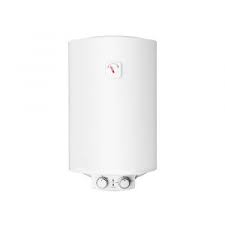 TERMAS Terma – eléctricaTerma – eléctrica rapiducha ConsideracionesVida Útil: 15 añosConsideracionesCoste de electricidad: 0.5 S/./kW.hModelo Topten Termas eléctricas 20L a 80 LModelo ineficienteTermas eléctricas 20L a 80 LModelo ineficienteTermas eléctricas 20L a 80 LModelo Topten Termas eléctricas 100 a 150 LModelo Topten Termas eléctricas 100 a 150 LModelo ineficienteTermas eléctricas 100 a 150 LClase energética AB, C y DB, C y DAAB, C y DConsumo de electricidad180 kWh/año360 kWh/año360 kWh/año360 kWh/año360 kWh/año630 kWh/añoCosto de electricidad en 15 añosS/. 90S/. 180S/. 180S/. 180S/. 180S/. 315 Ahorros en 15 años S/. 90/ unidad S/. 90/ unidad50% energía / unidad 50% energía / unidad S/. 135 / unidad43% energía / unidad Modelo Topten Termas eléctricas rapiduchasModelo Topten Termas eléctricas rapiduchasModelo ineficienteTermas eléctricas rapiduchasModelo ineficienteTermas eléctricas rapiduchasClase energética Clase energética A y BA y BC y DC y DConsumo de electricidadConsumo de electricidad900 kWh/año900 kWh/año1800 kWh/año1800 kWh/añoCosto de electricidad en 15 añosCosto de electricidad en 15 añosS/. 450S/. 450S/. 900S/. 900Ahorros en 15 años S/. 450 / unidad S/. 450 / unidad50% energía / unidad 50% energía / unidad 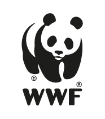 La elaboración de esta guía de compra ha sido financiada por WWF Suiza. La responsabilidad exclusiva por el contenido de las guías de compra de Topten recae en los autores.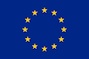 Topten ACT ha recibido financiación del programa de investigación e innovación Horizonte 2020 de la Unión Europea en virtud del acuerdo de subvención nº649647. La responsabilidad exclusiva por el contenido de las guías de compra de Topten Pro recae en los autores. No refleja necesariamente la opinión de la Unión Europea. Ni EASME, ni la Comisión Europea ni los socios del proyecto son responsables del uso que pueda hacerse de la información contenida en el mismo.